游游江山团队/散客确认书打印日期：2023/7/14 10:00:06甲方南充百事通嘉陵乐天合作社火花公园门市南充百事通嘉陵乐天合作社火花公园门市联系人赵玉林联系电话1890907538318909075383乙方重庆友联国际旅行社有限公司重庆友联国际旅行社有限公司联系人庞琳联系电话1301812956613018129566团期编号GZ20230718庞琳17GZ20230718庞琳17产品名称聚焦贵州双动6日游聚焦贵州双动6日游聚焦贵州双动6日游聚焦贵州双动6日游发团日期2023-07-182023-07-18回团日期2023-07-23参团人数6(4大2小)6(4大2小)大交通信息大交通信息大交通信息大交通信息大交通信息大交通信息大交通信息大交通信息启程 2023-07-18 D806 南充北→贵阳北 17:35-22:35
返程 2023-07-23 D1870 贵阳东→重庆西 17:21-19:3启程 2023-07-18 D806 南充北→贵阳北 17:35-22:35
返程 2023-07-23 D1870 贵阳东→重庆西 17:21-19:3启程 2023-07-18 D806 南充北→贵阳北 17:35-22:35
返程 2023-07-23 D1870 贵阳东→重庆西 17:21-19:3启程 2023-07-18 D806 南充北→贵阳北 17:35-22:35
返程 2023-07-23 D1870 贵阳东→重庆西 17:21-19:3启程 2023-07-18 D806 南充北→贵阳北 17:35-22:35
返程 2023-07-23 D1870 贵阳东→重庆西 17:21-19:3启程 2023-07-18 D806 南充北→贵阳北 17:35-22:35
返程 2023-07-23 D1870 贵阳东→重庆西 17:21-19:3启程 2023-07-18 D806 南充北→贵阳北 17:35-22:35
返程 2023-07-23 D1870 贵阳东→重庆西 17:21-19:3启程 2023-07-18 D806 南充北→贵阳北 17:35-22:35
返程 2023-07-23 D1870 贵阳东→重庆西 17:21-19:3旅客名单旅客名单旅客名单旅客名单旅客名单旅客名单旅客名单旅客名单姓名证件号码证件号码联系电话姓名证件号码证件号码联系电话1、任春霞512921197510248589512921197510248589139891879252、吉明芳5129211964080364895129211964080364893、何菁华5129211963031164745129211963031164744、向昊宇5113022013041325145113022013041325145、何玉兰5113021985052025455113021985052025456、王梓墨511304201709210050511304201709210050重要提示：请仔细检查，名单一旦出错不可更改，只能退票后重买，造成损失，我社不予负责，出票名单以贵社提供的客人名单为准；具体航班时间及行程内容请参照出团通知。重要提示：请仔细检查，名单一旦出错不可更改，只能退票后重买，造成损失，我社不予负责，出票名单以贵社提供的客人名单为准；具体航班时间及行程内容请参照出团通知。重要提示：请仔细检查，名单一旦出错不可更改，只能退票后重买，造成损失，我社不予负责，出票名单以贵社提供的客人名单为准；具体航班时间及行程内容请参照出团通知。重要提示：请仔细检查，名单一旦出错不可更改，只能退票后重买，造成损失，我社不予负责，出票名单以贵社提供的客人名单为准；具体航班时间及行程内容请参照出团通知。重要提示：请仔细检查，名单一旦出错不可更改，只能退票后重买，造成损失，我社不予负责，出票名单以贵社提供的客人名单为准；具体航班时间及行程内容请参照出团通知。重要提示：请仔细检查，名单一旦出错不可更改，只能退票后重买，造成损失，我社不予负责，出票名单以贵社提供的客人名单为准；具体航班时间及行程内容请参照出团通知。重要提示：请仔细检查，名单一旦出错不可更改，只能退票后重买，造成损失，我社不予负责，出票名单以贵社提供的客人名单为准；具体航班时间及行程内容请参照出团通知。重要提示：请仔细检查，名单一旦出错不可更改，只能退票后重买，造成损失，我社不予负责，出票名单以贵社提供的客人名单为准；具体航班时间及行程内容请参照出团通知。费用明细费用明细费用明细费用明细费用明细费用明细费用明细费用明细序号项目项目数量单价小计备注备注1成人成人42400.009600.002小孩不占床小孩不占床1850.00850.003小孩不占床小孩不占床11080.001080.00合计总金额：壹万壹仟伍佰叁拾元整总金额：壹万壹仟伍佰叁拾元整总金额：壹万壹仟伍佰叁拾元整总金额：壹万壹仟伍佰叁拾元整11530.0011530.0011530.00请将款项汇入我社指定账户并传汇款凭证，如向非指定或员工个人账户等汇款，不作为团款确认，且造成的损失我社概不负责；出团前须结清所有费用！请将款项汇入我社指定账户并传汇款凭证，如向非指定或员工个人账户等汇款，不作为团款确认，且造成的损失我社概不负责；出团前须结清所有费用！请将款项汇入我社指定账户并传汇款凭证，如向非指定或员工个人账户等汇款，不作为团款确认，且造成的损失我社概不负责；出团前须结清所有费用！请将款项汇入我社指定账户并传汇款凭证，如向非指定或员工个人账户等汇款，不作为团款确认，且造成的损失我社概不负责；出团前须结清所有费用！请将款项汇入我社指定账户并传汇款凭证，如向非指定或员工个人账户等汇款，不作为团款确认，且造成的损失我社概不负责；出团前须结清所有费用！请将款项汇入我社指定账户并传汇款凭证，如向非指定或员工个人账户等汇款，不作为团款确认，且造成的损失我社概不负责；出团前须结清所有费用！请将款项汇入我社指定账户并传汇款凭证，如向非指定或员工个人账户等汇款，不作为团款确认，且造成的损失我社概不负责；出团前须结清所有费用！请将款项汇入我社指定账户并传汇款凭证，如向非指定或员工个人账户等汇款，不作为团款确认，且造成的损失我社概不负责；出团前须结清所有费用！账户信息账户信息账户信息账户信息账户信息账户信息账户信息账户信息建行恩施施州支行建行恩施施州支行建行恩施施州支行湖北瀚丰国际旅行社有限公司湖北瀚丰国际旅行社有限公司420501726028000003524205017260280000035242050172602800000352建行沙坪坝支行建行沙坪坝支行建行沙坪坝支行重庆友联国际旅行社有限公司重庆友联国际旅行社有限公司500501056200000005865005010562000000058650050105620000000586行程安排行程安排行程安排行程安排行程安排行程安排行程安排行程安排2023/07/18南充-贵阳南充-贵阳南充-贵阳南充-贵阳南充-贵阳南充-贵阳南充-贵阳2023/07/18到达贵州的省会爽爽的贵阳，接站工作人员或司机会提前8小时以上给您短信或电话联系，接站司机或工作人员在站点接站送您到酒店，请自行在酒店前台报（黔中行）参团时预留名字及电话和用房数量拿房入住；酒店含双人（超出自理）早餐分桌餐或自助餐，视酒店自身情况为准。今日全天为自由活动时间，活动期间请注意人身财产安全，出门记好酒店电话和位置及本地紧急联系人联系方式，请乘坐正规出租车出行（市区出行车费在10元—15元间）。到达贵州的省会爽爽的贵阳，接站工作人员或司机会提前8小时以上给您短信或电话联系，接站司机或工作人员在站点接站送您到酒店，请自行在酒店前台报（黔中行）参团时预留名字及电话和用房数量拿房入住；酒店含双人（超出自理）早餐分桌餐或自助餐，视酒店自身情况为准。今日全天为自由活动时间，活动期间请注意人身财产安全，出门记好酒店电话和位置及本地紧急联系人联系方式，请乘坐正规出租车出行（市区出行车费在10元—15元间）。到达贵州的省会爽爽的贵阳，接站工作人员或司机会提前8小时以上给您短信或电话联系，接站司机或工作人员在站点接站送您到酒店，请自行在酒店前台报（黔中行）参团时预留名字及电话和用房数量拿房入住；酒店含双人（超出自理）早餐分桌餐或自助餐，视酒店自身情况为准。今日全天为自由活动时间，活动期间请注意人身财产安全，出门记好酒店电话和位置及本地紧急联系人联系方式，请乘坐正规出租车出行（市区出行车费在10元—15元间）。到达贵州的省会爽爽的贵阳，接站工作人员或司机会提前8小时以上给您短信或电话联系，接站司机或工作人员在站点接站送您到酒店，请自行在酒店前台报（黔中行）参团时预留名字及电话和用房数量拿房入住；酒店含双人（超出自理）早餐分桌餐或自助餐，视酒店自身情况为准。今日全天为自由活动时间，活动期间请注意人身财产安全，出门记好酒店电话和位置及本地紧急联系人联系方式，请乘坐正规出租车出行（市区出行车费在10元—15元间）。到达贵州的省会爽爽的贵阳，接站工作人员或司机会提前8小时以上给您短信或电话联系，接站司机或工作人员在站点接站送您到酒店，请自行在酒店前台报（黔中行）参团时预留名字及电话和用房数量拿房入住；酒店含双人（超出自理）早餐分桌餐或自助餐，视酒店自身情况为准。今日全天为自由活动时间，活动期间请注意人身财产安全，出门记好酒店电话和位置及本地紧急联系人联系方式，请乘坐正规出租车出行（市区出行车费在10元—15元间）。到达贵州的省会爽爽的贵阳，接站工作人员或司机会提前8小时以上给您短信或电话联系，接站司机或工作人员在站点接站送您到酒店，请自行在酒店前台报（黔中行）参团时预留名字及电话和用房数量拿房入住；酒店含双人（超出自理）早餐分桌餐或自助餐，视酒店自身情况为准。今日全天为自由活动时间，活动期间请注意人身财产安全，出门记好酒店电话和位置及本地紧急联系人联系方式，请乘坐正规出租车出行（市区出行车费在10元—15元间）。到达贵州的省会爽爽的贵阳，接站工作人员或司机会提前8小时以上给您短信或电话联系，接站司机或工作人员在站点接站送您到酒店，请自行在酒店前台报（黔中行）参团时预留名字及电话和用房数量拿房入住；酒店含双人（超出自理）早餐分桌餐或自助餐，视酒店自身情况为准。今日全天为自由活动时间，活动期间请注意人身财产安全，出门记好酒店电话和位置及本地紧急联系人联系方式，请乘坐正规出租车出行（市区出行车费在10元—15元间）。2023/07/18早餐：；午餐：；晚餐：；住宿：早餐：；午餐：；晚餐：；住宿：早餐：；午餐：；晚餐：；住宿：早餐：；午餐：；晚餐：；住宿：早餐：；午餐：；晚餐：；住宿：早餐：；午餐：；晚餐：；住宿：早餐：；午餐：；晚餐：；住宿：2023/07/19贵阳-梵净山-贵阳 贵阳-梵净山-贵阳 贵阳-梵净山-贵阳 贵阳-梵净山-贵阳 贵阳-梵净山-贵阳 贵阳-梵净山-贵阳 贵阳-梵净山-贵阳 2023/07/19早上6:30分（此为准确时间，当日行程比较紧，请客人务必守时）集合出发，乘空调旅游车经江都高速公路（约3小时）到达梵净山，中餐后登国家自然保护区，探访联合国“人与生物圈”保护网、佛教名山、弥勒道场——梵净山（不含索道往返140元/人，不含环保车20元/人，必须自理），经东线上山（旺季东线无票时，会选择走西线步行上山），游览原始森林，攀登高94米的佛教胜地——金顶。亲临摩崖石刻、沿铁链攀登上灵宫台、穿挺心石、过慈航桥、拜观音石窟、越金刀峡、至金顶。释迦殿拜[现在佛]，过天仙桥、弥勒殿拜[未来佛]，至海拔2336金顶顶峰（武陵山主峰），一览众山小；往蘑菇石景区，观梵净山标志性景观——蘑菇石。巨大的天然氧吧，呼吸沁人心肺的新鲜空气，远离城市的喧嚣，体验宁静致远的感觉。随后下山返回，约22:00左右到达贵阳入住酒店。早上6:30分（此为准确时间，当日行程比较紧，请客人务必守时）集合出发，乘空调旅游车经江都高速公路（约3小时）到达梵净山，中餐后登国家自然保护区，探访联合国“人与生物圈”保护网、佛教名山、弥勒道场——梵净山（不含索道往返140元/人，不含环保车20元/人，必须自理），经东线上山（旺季东线无票时，会选择走西线步行上山），游览原始森林，攀登高94米的佛教胜地——金顶。亲临摩崖石刻、沿铁链攀登上灵宫台、穿挺心石、过慈航桥、拜观音石窟、越金刀峡、至金顶。释迦殿拜[现在佛]，过天仙桥、弥勒殿拜[未来佛]，至海拔2336金顶顶峰（武陵山主峰），一览众山小；往蘑菇石景区，观梵净山标志性景观——蘑菇石。巨大的天然氧吧，呼吸沁人心肺的新鲜空气，远离城市的喧嚣，体验宁静致远的感觉。随后下山返回，约22:00左右到达贵阳入住酒店。早上6:30分（此为准确时间，当日行程比较紧，请客人务必守时）集合出发，乘空调旅游车经江都高速公路（约3小时）到达梵净山，中餐后登国家自然保护区，探访联合国“人与生物圈”保护网、佛教名山、弥勒道场——梵净山（不含索道往返140元/人，不含环保车20元/人，必须自理），经东线上山（旺季东线无票时，会选择走西线步行上山），游览原始森林，攀登高94米的佛教胜地——金顶。亲临摩崖石刻、沿铁链攀登上灵宫台、穿挺心石、过慈航桥、拜观音石窟、越金刀峡、至金顶。释迦殿拜[现在佛]，过天仙桥、弥勒殿拜[未来佛]，至海拔2336金顶顶峰（武陵山主峰），一览众山小；往蘑菇石景区，观梵净山标志性景观——蘑菇石。巨大的天然氧吧，呼吸沁人心肺的新鲜空气，远离城市的喧嚣，体验宁静致远的感觉。随后下山返回，约22:00左右到达贵阳入住酒店。早上6:30分（此为准确时间，当日行程比较紧，请客人务必守时）集合出发，乘空调旅游车经江都高速公路（约3小时）到达梵净山，中餐后登国家自然保护区，探访联合国“人与生物圈”保护网、佛教名山、弥勒道场——梵净山（不含索道往返140元/人，不含环保车20元/人，必须自理），经东线上山（旺季东线无票时，会选择走西线步行上山），游览原始森林，攀登高94米的佛教胜地——金顶。亲临摩崖石刻、沿铁链攀登上灵宫台、穿挺心石、过慈航桥、拜观音石窟、越金刀峡、至金顶。释迦殿拜[现在佛]，过天仙桥、弥勒殿拜[未来佛]，至海拔2336金顶顶峰（武陵山主峰），一览众山小；往蘑菇石景区，观梵净山标志性景观——蘑菇石。巨大的天然氧吧，呼吸沁人心肺的新鲜空气，远离城市的喧嚣，体验宁静致远的感觉。随后下山返回，约22:00左右到达贵阳入住酒店。早上6:30分（此为准确时间，当日行程比较紧，请客人务必守时）集合出发，乘空调旅游车经江都高速公路（约3小时）到达梵净山，中餐后登国家自然保护区，探访联合国“人与生物圈”保护网、佛教名山、弥勒道场——梵净山（不含索道往返140元/人，不含环保车20元/人，必须自理），经东线上山（旺季东线无票时，会选择走西线步行上山），游览原始森林，攀登高94米的佛教胜地——金顶。亲临摩崖石刻、沿铁链攀登上灵宫台、穿挺心石、过慈航桥、拜观音石窟、越金刀峡、至金顶。释迦殿拜[现在佛]，过天仙桥、弥勒殿拜[未来佛]，至海拔2336金顶顶峰（武陵山主峰），一览众山小；往蘑菇石景区，观梵净山标志性景观——蘑菇石。巨大的天然氧吧，呼吸沁人心肺的新鲜空气，远离城市的喧嚣，体验宁静致远的感觉。随后下山返回，约22:00左右到达贵阳入住酒店。早上6:30分（此为准确时间，当日行程比较紧，请客人务必守时）集合出发，乘空调旅游车经江都高速公路（约3小时）到达梵净山，中餐后登国家自然保护区，探访联合国“人与生物圈”保护网、佛教名山、弥勒道场——梵净山（不含索道往返140元/人，不含环保车20元/人，必须自理），经东线上山（旺季东线无票时，会选择走西线步行上山），游览原始森林，攀登高94米的佛教胜地——金顶。亲临摩崖石刻、沿铁链攀登上灵宫台、穿挺心石、过慈航桥、拜观音石窟、越金刀峡、至金顶。释迦殿拜[现在佛]，过天仙桥、弥勒殿拜[未来佛]，至海拔2336金顶顶峰（武陵山主峰），一览众山小；往蘑菇石景区，观梵净山标志性景观——蘑菇石。巨大的天然氧吧，呼吸沁人心肺的新鲜空气，远离城市的喧嚣，体验宁静致远的感觉。随后下山返回，约22:00左右到达贵阳入住酒店。早上6:30分（此为准确时间，当日行程比较紧，请客人务必守时）集合出发，乘空调旅游车经江都高速公路（约3小时）到达梵净山，中餐后登国家自然保护区，探访联合国“人与生物圈”保护网、佛教名山、弥勒道场——梵净山（不含索道往返140元/人，不含环保车20元/人，必须自理），经东线上山（旺季东线无票时，会选择走西线步行上山），游览原始森林，攀登高94米的佛教胜地——金顶。亲临摩崖石刻、沿铁链攀登上灵宫台、穿挺心石、过慈航桥、拜观音石窟、越金刀峡、至金顶。释迦殿拜[现在佛]，过天仙桥、弥勒殿拜[未来佛]，至海拔2336金顶顶峰（武陵山主峰），一览众山小；往蘑菇石景区，观梵净山标志性景观——蘑菇石。巨大的天然氧吧，呼吸沁人心肺的新鲜空气，远离城市的喧嚣，体验宁静致远的感觉。随后下山返回，约22:00左右到达贵阳入住酒店。2023/07/19早餐：；午餐：；晚餐：；住宿：早餐：；午餐：；晚餐：；住宿：早餐：；午餐：；晚餐：；住宿：早餐：；午餐：；晚餐：；住宿：早餐：；午餐：；晚餐：；住宿：早餐：；午餐：；晚餐：；住宿：早餐：；午餐：；晚餐：；住宿：2023/07/202023/07/20早上6:30分（此为准确时间，当日行程比较紧，请客人务必守时）集合出发，乘空调旅游车经江都高速公路（约3小时）到达梵净山，中餐后登国家自然保护区，探访联合国“人与生物圈”保护网、佛教名山、弥勒道场——梵净山（不含索道往返140元/人，不含环保车20元/人，必须自理），经东线上山（旺季东线无票时，会选择走西线步行上山），游览原始森林，攀登高94米的佛教胜地——金顶。亲临摩崖石刻、沿铁链攀登上灵宫台、穿挺心石、过慈航桥、拜观音石窟、越金刀峡、至金顶。释迦殿拜[现在佛]，过天仙桥、弥勒殿拜[未来佛]，至海拔2336金顶顶峰（武陵山主峰），一览众山小；往蘑菇石景区，观梵净山标志性景观——蘑菇石。巨大的天然氧吧，呼吸沁人心肺的新鲜空气，远离城市的喧嚣，体验宁静致远的感觉。随后下山返回，约22:00左右到达贵阳入住酒店。用餐：早/中/晚住宿：凯里/西江早餐后约7：00乘车前往被联合国教科文组织誉为“地球上同纬度的最后一颗绿宝石”的黔南荔波（车程约4小时），中餐后乘车（10分钟）抵达国家AAAAA级风景区【小七孔】，游玩时间：不少于3小时；景点之间需换乘电瓶车（必须自理电瓶车40元/人，必须自理景区保险10元/人）。小七孔景区因一座建造于道光15年间(1836年)的小七孔石桥而得名；景区被称之为“超级盆景”,集山、水、洞、林、湖、瀑布等为一体,在长不到2公里的峡谷内,起迭着68级瀑布,顺贽而下,奔泻而去。拉雅瀑布精巧醉人,水珠飞溅；而长不到600米之水上森林,树根盘在错石上,清澈的水流冲刷着青石,行走于其中,若身临琼瑶仙池；（注：鸳鸯湖景区划船属景区内不必须自费项目，划船费30元/人）。晚餐后乘车前往凯里/西江（车程约3小时），安排入住酒店放好行李后自由活动。早上6:30分（此为准确时间，当日行程比较紧，请客人务必守时）集合出发，乘空调旅游车经江都高速公路（约3小时）到达梵净山，中餐后登国家自然保护区，探访联合国“人与生物圈”保护网、佛教名山、弥勒道场——梵净山（不含索道往返140元/人，不含环保车20元/人，必须自理），经东线上山（旺季东线无票时，会选择走西线步行上山），游览原始森林，攀登高94米的佛教胜地——金顶。亲临摩崖石刻、沿铁链攀登上灵宫台、穿挺心石、过慈航桥、拜观音石窟、越金刀峡、至金顶。释迦殿拜[现在佛]，过天仙桥、弥勒殿拜[未来佛]，至海拔2336金顶顶峰（武陵山主峰），一览众山小；往蘑菇石景区，观梵净山标志性景观——蘑菇石。巨大的天然氧吧，呼吸沁人心肺的新鲜空气，远离城市的喧嚣，体验宁静致远的感觉。随后下山返回，约22:00左右到达贵阳入住酒店。用餐：早/中/晚住宿：凯里/西江早餐后约7：00乘车前往被联合国教科文组织誉为“地球上同纬度的最后一颗绿宝石”的黔南荔波（车程约4小时），中餐后乘车（10分钟）抵达国家AAAAA级风景区【小七孔】，游玩时间：不少于3小时；景点之间需换乘电瓶车（必须自理电瓶车40元/人，必须自理景区保险10元/人）。小七孔景区因一座建造于道光15年间(1836年)的小七孔石桥而得名；景区被称之为“超级盆景”,集山、水、洞、林、湖、瀑布等为一体,在长不到2公里的峡谷内,起迭着68级瀑布,顺贽而下,奔泻而去。拉雅瀑布精巧醉人,水珠飞溅；而长不到600米之水上森林,树根盘在错石上,清澈的水流冲刷着青石,行走于其中,若身临琼瑶仙池；（注：鸳鸯湖景区划船属景区内不必须自费项目，划船费30元/人）。晚餐后乘车前往凯里/西江（车程约3小时），安排入住酒店放好行李后自由活动。早上6:30分（此为准确时间，当日行程比较紧，请客人务必守时）集合出发，乘空调旅游车经江都高速公路（约3小时）到达梵净山，中餐后登国家自然保护区，探访联合国“人与生物圈”保护网、佛教名山、弥勒道场——梵净山（不含索道往返140元/人，不含环保车20元/人，必须自理），经东线上山（旺季东线无票时，会选择走西线步行上山），游览原始森林，攀登高94米的佛教胜地——金顶。亲临摩崖石刻、沿铁链攀登上灵宫台、穿挺心石、过慈航桥、拜观音石窟、越金刀峡、至金顶。释迦殿拜[现在佛]，过天仙桥、弥勒殿拜[未来佛]，至海拔2336金顶顶峰（武陵山主峰），一览众山小；往蘑菇石景区，观梵净山标志性景观——蘑菇石。巨大的天然氧吧，呼吸沁人心肺的新鲜空气，远离城市的喧嚣，体验宁静致远的感觉。随后下山返回，约22:00左右到达贵阳入住酒店。用餐：早/中/晚住宿：凯里/西江早餐后约7：00乘车前往被联合国教科文组织誉为“地球上同纬度的最后一颗绿宝石”的黔南荔波（车程约4小时），中餐后乘车（10分钟）抵达国家AAAAA级风景区【小七孔】，游玩时间：不少于3小时；景点之间需换乘电瓶车（必须自理电瓶车40元/人，必须自理景区保险10元/人）。小七孔景区因一座建造于道光15年间(1836年)的小七孔石桥而得名；景区被称之为“超级盆景”,集山、水、洞、林、湖、瀑布等为一体,在长不到2公里的峡谷内,起迭着68级瀑布,顺贽而下,奔泻而去。拉雅瀑布精巧醉人,水珠飞溅；而长不到600米之水上森林,树根盘在错石上,清澈的水流冲刷着青石,行走于其中,若身临琼瑶仙池；（注：鸳鸯湖景区划船属景区内不必须自费项目，划船费30元/人）。晚餐后乘车前往凯里/西江（车程约3小时），安排入住酒店放好行李后自由活动。早上6:30分（此为准确时间，当日行程比较紧，请客人务必守时）集合出发，乘空调旅游车经江都高速公路（约3小时）到达梵净山，中餐后登国家自然保护区，探访联合国“人与生物圈”保护网、佛教名山、弥勒道场——梵净山（不含索道往返140元/人，不含环保车20元/人，必须自理），经东线上山（旺季东线无票时，会选择走西线步行上山），游览原始森林，攀登高94米的佛教胜地——金顶。亲临摩崖石刻、沿铁链攀登上灵宫台、穿挺心石、过慈航桥、拜观音石窟、越金刀峡、至金顶。释迦殿拜[现在佛]，过天仙桥、弥勒殿拜[未来佛]，至海拔2336金顶顶峰（武陵山主峰），一览众山小；往蘑菇石景区，观梵净山标志性景观——蘑菇石。巨大的天然氧吧，呼吸沁人心肺的新鲜空气，远离城市的喧嚣，体验宁静致远的感觉。随后下山返回，约22:00左右到达贵阳入住酒店。用餐：早/中/晚住宿：凯里/西江早餐后约7：00乘车前往被联合国教科文组织誉为“地球上同纬度的最后一颗绿宝石”的黔南荔波（车程约4小时），中餐后乘车（10分钟）抵达国家AAAAA级风景区【小七孔】，游玩时间：不少于3小时；景点之间需换乘电瓶车（必须自理电瓶车40元/人，必须自理景区保险10元/人）。小七孔景区因一座建造于道光15年间(1836年)的小七孔石桥而得名；景区被称之为“超级盆景”,集山、水、洞、林、湖、瀑布等为一体,在长不到2公里的峡谷内,起迭着68级瀑布,顺贽而下,奔泻而去。拉雅瀑布精巧醉人,水珠飞溅；而长不到600米之水上森林,树根盘在错石上,清澈的水流冲刷着青石,行走于其中,若身临琼瑶仙池；（注：鸳鸯湖景区划船属景区内不必须自费项目，划船费30元/人）。晚餐后乘车前往凯里/西江（车程约3小时），安排入住酒店放好行李后自由活动。早上6:30分（此为准确时间，当日行程比较紧，请客人务必守时）集合出发，乘空调旅游车经江都高速公路（约3小时）到达梵净山，中餐后登国家自然保护区，探访联合国“人与生物圈”保护网、佛教名山、弥勒道场——梵净山（不含索道往返140元/人，不含环保车20元/人，必须自理），经东线上山（旺季东线无票时，会选择走西线步行上山），游览原始森林，攀登高94米的佛教胜地——金顶。亲临摩崖石刻、沿铁链攀登上灵宫台、穿挺心石、过慈航桥、拜观音石窟、越金刀峡、至金顶。释迦殿拜[现在佛]，过天仙桥、弥勒殿拜[未来佛]，至海拔2336金顶顶峰（武陵山主峰），一览众山小；往蘑菇石景区，观梵净山标志性景观——蘑菇石。巨大的天然氧吧，呼吸沁人心肺的新鲜空气，远离城市的喧嚣，体验宁静致远的感觉。随后下山返回，约22:00左右到达贵阳入住酒店。用餐：早/中/晚住宿：凯里/西江早餐后约7：00乘车前往被联合国教科文组织誉为“地球上同纬度的最后一颗绿宝石”的黔南荔波（车程约4小时），中餐后乘车（10分钟）抵达国家AAAAA级风景区【小七孔】，游玩时间：不少于3小时；景点之间需换乘电瓶车（必须自理电瓶车40元/人，必须自理景区保险10元/人）。小七孔景区因一座建造于道光15年间(1836年)的小七孔石桥而得名；景区被称之为“超级盆景”,集山、水、洞、林、湖、瀑布等为一体,在长不到2公里的峡谷内,起迭着68级瀑布,顺贽而下,奔泻而去。拉雅瀑布精巧醉人,水珠飞溅；而长不到600米之水上森林,树根盘在错石上,清澈的水流冲刷着青石,行走于其中,若身临琼瑶仙池；（注：鸳鸯湖景区划船属景区内不必须自费项目，划船费30元/人）。晚餐后乘车前往凯里/西江（车程约3小时），安排入住酒店放好行李后自由活动。早上6:30分（此为准确时间，当日行程比较紧，请客人务必守时）集合出发，乘空调旅游车经江都高速公路（约3小时）到达梵净山，中餐后登国家自然保护区，探访联合国“人与生物圈”保护网、佛教名山、弥勒道场——梵净山（不含索道往返140元/人，不含环保车20元/人，必须自理），经东线上山（旺季东线无票时，会选择走西线步行上山），游览原始森林，攀登高94米的佛教胜地——金顶。亲临摩崖石刻、沿铁链攀登上灵宫台、穿挺心石、过慈航桥、拜观音石窟、越金刀峡、至金顶。释迦殿拜[现在佛]，过天仙桥、弥勒殿拜[未来佛]，至海拔2336金顶顶峰（武陵山主峰），一览众山小；往蘑菇石景区，观梵净山标志性景观——蘑菇石。巨大的天然氧吧，呼吸沁人心肺的新鲜空气，远离城市的喧嚣，体验宁静致远的感觉。随后下山返回，约22:00左右到达贵阳入住酒店。用餐：早/中/晚住宿：凯里/西江早餐后约7：00乘车前往被联合国教科文组织誉为“地球上同纬度的最后一颗绿宝石”的黔南荔波（车程约4小时），中餐后乘车（10分钟）抵达国家AAAAA级风景区【小七孔】，游玩时间：不少于3小时；景点之间需换乘电瓶车（必须自理电瓶车40元/人，必须自理景区保险10元/人）。小七孔景区因一座建造于道光15年间(1836年)的小七孔石桥而得名；景区被称之为“超级盆景”,集山、水、洞、林、湖、瀑布等为一体,在长不到2公里的峡谷内,起迭着68级瀑布,顺贽而下,奔泻而去。拉雅瀑布精巧醉人,水珠飞溅；而长不到600米之水上森林,树根盘在错石上,清澈的水流冲刷着青石,行走于其中,若身临琼瑶仙池；（注：鸳鸯湖景区划船属景区内不必须自费项目，划船费30元/人）。晚餐后乘车前往凯里/西江（车程约3小时），安排入住酒店放好行李后自由活动。早上6:30分（此为准确时间，当日行程比较紧，请客人务必守时）集合出发，乘空调旅游车经江都高速公路（约3小时）到达梵净山，中餐后登国家自然保护区，探访联合国“人与生物圈”保护网、佛教名山、弥勒道场——梵净山（不含索道往返140元/人，不含环保车20元/人，必须自理），经东线上山（旺季东线无票时，会选择走西线步行上山），游览原始森林，攀登高94米的佛教胜地——金顶。亲临摩崖石刻、沿铁链攀登上灵宫台、穿挺心石、过慈航桥、拜观音石窟、越金刀峡、至金顶。释迦殿拜[现在佛]，过天仙桥、弥勒殿拜[未来佛]，至海拔2336金顶顶峰（武陵山主峰），一览众山小；往蘑菇石景区，观梵净山标志性景观——蘑菇石。巨大的天然氧吧，呼吸沁人心肺的新鲜空气，远离城市的喧嚣，体验宁静致远的感觉。随后下山返回，约22:00左右到达贵阳入住酒店。用餐：早/中/晚住宿：凯里/西江早餐后约7：00乘车前往被联合国教科文组织誉为“地球上同纬度的最后一颗绿宝石”的黔南荔波（车程约4小时），中餐后乘车（10分钟）抵达国家AAAAA级风景区【小七孔】，游玩时间：不少于3小时；景点之间需换乘电瓶车（必须自理电瓶车40元/人，必须自理景区保险10元/人）。小七孔景区因一座建造于道光15年间(1836年)的小七孔石桥而得名；景区被称之为“超级盆景”,集山、水、洞、林、湖、瀑布等为一体,在长不到2公里的峡谷内,起迭着68级瀑布,顺贽而下,奔泻而去。拉雅瀑布精巧醉人,水珠飞溅；而长不到600米之水上森林,树根盘在错石上,清澈的水流冲刷着青石,行走于其中,若身临琼瑶仙池；（注：鸳鸯湖景区划船属景区内不必须自费项目，划船费30元/人）。晚餐后乘车前往凯里/西江（车程约3小时），安排入住酒店放好行李后自由活动。2023/07/20早餐：；午餐：；晚餐：；住宿：早餐：；午餐：；晚餐：；住宿：早餐：；午餐：；晚餐：；住宿：早餐：；午餐：；晚餐：；住宿：早餐：；午餐：；晚餐：；住宿：早餐：；午餐：；晚餐：；住宿：早餐：；午餐：；晚餐：；住宿：2023/07/21凯里/西江-西江千户苗寨-贵阳 凯里/西江-西江千户苗寨-贵阳 凯里/西江-西江千户苗寨-贵阳 凯里/西江-西江千户苗寨-贵阳 凯里/西江-西江千户苗寨-贵阳 凯里/西江-西江千户苗寨-贵阳 凯里/西江-西江千户苗寨-贵阳 2023/07/21早餐后前往天下第一大苗寨--【西江千户苗寨】（车程约1小时），到达后乘景区电瓶车（必须自理4程电瓶车费用20元/人，必须自理景区保险10元/人）进入景区带你走进苗家人的生活，走街蹿巷，参观苗家生活博物馆，上观景台欣赏西江全景。中餐体验品尝苗家特色--【长桌宴】。中餐后给您充足的时间自由享受属于你的西江时光。参观结束回到贵阳送入酒店后自由活动。早餐后前往天下第一大苗寨--【西江千户苗寨】（车程约1小时），到达后乘景区电瓶车（必须自理4程电瓶车费用20元/人，必须自理景区保险10元/人）进入景区带你走进苗家人的生活，走街蹿巷，参观苗家生活博物馆，上观景台欣赏西江全景。中餐体验品尝苗家特色--【长桌宴】。中餐后给您充足的时间自由享受属于你的西江时光。参观结束回到贵阳送入酒店后自由活动。早餐后前往天下第一大苗寨--【西江千户苗寨】（车程约1小时），到达后乘景区电瓶车（必须自理4程电瓶车费用20元/人，必须自理景区保险10元/人）进入景区带你走进苗家人的生活，走街蹿巷，参观苗家生活博物馆，上观景台欣赏西江全景。中餐体验品尝苗家特色--【长桌宴】。中餐后给您充足的时间自由享受属于你的西江时光。参观结束回到贵阳送入酒店后自由活动。早餐后前往天下第一大苗寨--【西江千户苗寨】（车程约1小时），到达后乘景区电瓶车（必须自理4程电瓶车费用20元/人，必须自理景区保险10元/人）进入景区带你走进苗家人的生活，走街蹿巷，参观苗家生活博物馆，上观景台欣赏西江全景。中餐体验品尝苗家特色--【长桌宴】。中餐后给您充足的时间自由享受属于你的西江时光。参观结束回到贵阳送入酒店后自由活动。早餐后前往天下第一大苗寨--【西江千户苗寨】（车程约1小时），到达后乘景区电瓶车（必须自理4程电瓶车费用20元/人，必须自理景区保险10元/人）进入景区带你走进苗家人的生活，走街蹿巷，参观苗家生活博物馆，上观景台欣赏西江全景。中餐体验品尝苗家特色--【长桌宴】。中餐后给您充足的时间自由享受属于你的西江时光。参观结束回到贵阳送入酒店后自由活动。早餐后前往天下第一大苗寨--【西江千户苗寨】（车程约1小时），到达后乘景区电瓶车（必须自理4程电瓶车费用20元/人，必须自理景区保险10元/人）进入景区带你走进苗家人的生活，走街蹿巷，参观苗家生活博物馆，上观景台欣赏西江全景。中餐体验品尝苗家特色--【长桌宴】。中餐后给您充足的时间自由享受属于你的西江时光。参观结束回到贵阳送入酒店后自由活动。早餐后前往天下第一大苗寨--【西江千户苗寨】（车程约1小时），到达后乘景区电瓶车（必须自理4程电瓶车费用20元/人，必须自理景区保险10元/人）进入景区带你走进苗家人的生活，走街蹿巷，参观苗家生活博物馆，上观景台欣赏西江全景。中餐体验品尝苗家特色--【长桌宴】。中餐后给您充足的时间自由享受属于你的西江时光。参观结束回到贵阳送入酒店后自由活动。2023/07/21早餐：；午餐：；晚餐：；住宿：早餐：；午餐：；晚餐：；住宿：早餐：；午餐：；晚餐：；住宿：早餐：；午餐：；晚餐：；住宿：早餐：；午餐：；晚餐：；住宿：早餐：；午餐：；晚餐：；住宿：早餐：；午餐：；晚餐：；住宿：2023/07/22贵阳—黄果树景区--贵阳 贵阳—黄果树景区--贵阳 贵阳—黄果树景区--贵阳 贵阳—黄果树景区--贵阳 贵阳—黄果树景区--贵阳 贵阳—黄果树景区--贵阳 贵阳—黄果树景区--贵阳 2023/07/22早餐后约7：00乘车出发前往黄果树景区（车程约2小时）。到达安顺国家AAAAA级风景区黄果树景区；换乘景区环保车（必须自理电瓶车50元/人，必须自理景区保险10元/人），游览瀑布群最宽的【陡坡塘瀑布】游览时间：不少于1小时；这里也是唐僧师徒四人取经的必经之地；游览有水上石林、天然盆景之称的【天星桥景区】游览时间：不少于1小时。游览【黄果树大瀑布】游览时间：不少于2小时；（注：不含上下扶梯单程30元/人，往返50元/人；属景区内不必须自费项目，请客人自行自愿慎重消费）您可以从前后左右上下里外8个角度欣赏这个亚洲最大的瀑布；之后返回贵阳，回到贵阳送入酒店，晚上自行前往小吃街品尝丰富的美食满足您的味蕾。早餐后约7：00乘车出发前往黄果树景区（车程约2小时）。到达安顺国家AAAAA级风景区黄果树景区；换乘景区环保车（必须自理电瓶车50元/人，必须自理景区保险10元/人），游览瀑布群最宽的【陡坡塘瀑布】游览时间：不少于1小时；这里也是唐僧师徒四人取经的必经之地；游览有水上石林、天然盆景之称的【天星桥景区】游览时间：不少于1小时。游览【黄果树大瀑布】游览时间：不少于2小时；（注：不含上下扶梯单程30元/人，往返50元/人；属景区内不必须自费项目，请客人自行自愿慎重消费）您可以从前后左右上下里外8个角度欣赏这个亚洲最大的瀑布；之后返回贵阳，回到贵阳送入酒店，晚上自行前往小吃街品尝丰富的美食满足您的味蕾。早餐后约7：00乘车出发前往黄果树景区（车程约2小时）。到达安顺国家AAAAA级风景区黄果树景区；换乘景区环保车（必须自理电瓶车50元/人，必须自理景区保险10元/人），游览瀑布群最宽的【陡坡塘瀑布】游览时间：不少于1小时；这里也是唐僧师徒四人取经的必经之地；游览有水上石林、天然盆景之称的【天星桥景区】游览时间：不少于1小时。游览【黄果树大瀑布】游览时间：不少于2小时；（注：不含上下扶梯单程30元/人，往返50元/人；属景区内不必须自费项目，请客人自行自愿慎重消费）您可以从前后左右上下里外8个角度欣赏这个亚洲最大的瀑布；之后返回贵阳，回到贵阳送入酒店，晚上自行前往小吃街品尝丰富的美食满足您的味蕾。早餐后约7：00乘车出发前往黄果树景区（车程约2小时）。到达安顺国家AAAAA级风景区黄果树景区；换乘景区环保车（必须自理电瓶车50元/人，必须自理景区保险10元/人），游览瀑布群最宽的【陡坡塘瀑布】游览时间：不少于1小时；这里也是唐僧师徒四人取经的必经之地；游览有水上石林、天然盆景之称的【天星桥景区】游览时间：不少于1小时。游览【黄果树大瀑布】游览时间：不少于2小时；（注：不含上下扶梯单程30元/人，往返50元/人；属景区内不必须自费项目，请客人自行自愿慎重消费）您可以从前后左右上下里外8个角度欣赏这个亚洲最大的瀑布；之后返回贵阳，回到贵阳送入酒店，晚上自行前往小吃街品尝丰富的美食满足您的味蕾。早餐后约7：00乘车出发前往黄果树景区（车程约2小时）。到达安顺国家AAAAA级风景区黄果树景区；换乘景区环保车（必须自理电瓶车50元/人，必须自理景区保险10元/人），游览瀑布群最宽的【陡坡塘瀑布】游览时间：不少于1小时；这里也是唐僧师徒四人取经的必经之地；游览有水上石林、天然盆景之称的【天星桥景区】游览时间：不少于1小时。游览【黄果树大瀑布】游览时间：不少于2小时；（注：不含上下扶梯单程30元/人，往返50元/人；属景区内不必须自费项目，请客人自行自愿慎重消费）您可以从前后左右上下里外8个角度欣赏这个亚洲最大的瀑布；之后返回贵阳，回到贵阳送入酒店，晚上自行前往小吃街品尝丰富的美食满足您的味蕾。早餐后约7：00乘车出发前往黄果树景区（车程约2小时）。到达安顺国家AAAAA级风景区黄果树景区；换乘景区环保车（必须自理电瓶车50元/人，必须自理景区保险10元/人），游览瀑布群最宽的【陡坡塘瀑布】游览时间：不少于1小时；这里也是唐僧师徒四人取经的必经之地；游览有水上石林、天然盆景之称的【天星桥景区】游览时间：不少于1小时。游览【黄果树大瀑布】游览时间：不少于2小时；（注：不含上下扶梯单程30元/人，往返50元/人；属景区内不必须自费项目，请客人自行自愿慎重消费）您可以从前后左右上下里外8个角度欣赏这个亚洲最大的瀑布；之后返回贵阳，回到贵阳送入酒店，晚上自行前往小吃街品尝丰富的美食满足您的味蕾。早餐后约7：00乘车出发前往黄果树景区（车程约2小时）。到达安顺国家AAAAA级风景区黄果树景区；换乘景区环保车（必须自理电瓶车50元/人，必须自理景区保险10元/人），游览瀑布群最宽的【陡坡塘瀑布】游览时间：不少于1小时；这里也是唐僧师徒四人取经的必经之地；游览有水上石林、天然盆景之称的【天星桥景区】游览时间：不少于1小时。游览【黄果树大瀑布】游览时间：不少于2小时；（注：不含上下扶梯单程30元/人，往返50元/人；属景区内不必须自费项目，请客人自行自愿慎重消费）您可以从前后左右上下里外8个角度欣赏这个亚洲最大的瀑布；之后返回贵阳，回到贵阳送入酒店，晚上自行前往小吃街品尝丰富的美食满足您的味蕾。2023/07/22早餐：；午餐：；晚餐：；住宿：早餐：；午餐：；晚餐：；住宿：早餐：；午餐：；晚餐：；住宿：早餐：；午餐：；晚餐：；住宿：早餐：；午餐：；晚餐：；住宿：早餐：；午餐：；晚餐：；住宿：早餐：；午餐：；晚餐：；住宿：2023/07/23贵阳—青岩古镇—孔学堂—花溪湿地公园--送团 贵阳—青岩古镇—孔学堂—花溪湿地公园--送团 贵阳—青岩古镇—孔学堂—花溪湿地公园--送团 贵阳—青岩古镇—孔学堂—花溪湿地公园--送团 贵阳—青岩古镇—孔学堂—花溪湿地公园--送团 贵阳—青岩古镇—孔学堂—花溪湿地公园--送团 贵阳—青岩古镇—孔学堂—花溪湿地公园--送团 2023/07/23贵阳—青岩古镇—孔学堂—花溪湿地公园--送团贵阳—青岩古镇—孔学堂—花溪湿地公园--送团贵阳—青岩古镇—孔学堂—花溪湿地公园--送团贵阳—青岩古镇—孔学堂—花溪湿地公园--送团贵阳—青岩古镇—孔学堂—花溪湿地公园--送团贵阳—青岩古镇—孔学堂—花溪湿地公园--送团贵阳—青岩古镇—孔学堂—花溪湿地公园--送团2023/07/23早餐：；午餐：；晚餐：；住宿：早餐：；午餐：；晚餐：；住宿：早餐：；午餐：；晚餐：；住宿：早餐：；午餐：；晚餐：；住宿：早餐：；午餐：；晚餐：；住宿：早餐：；午餐：；晚餐：；住宿：早餐：；午餐：；晚餐：；住宿：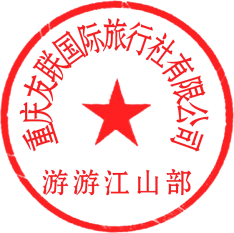 